Pressemeldung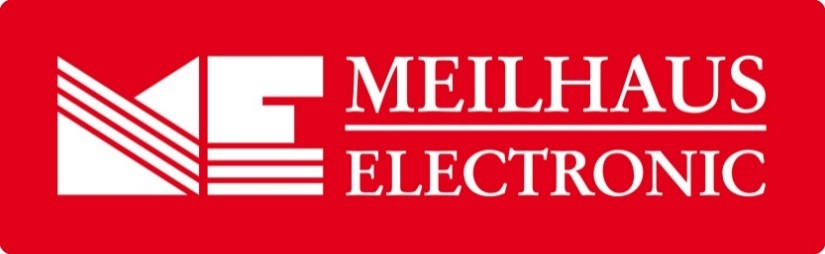 Datum:	Mai 2019Text/Bilder online:	https://www.meilhaus.de/infos/news/presse/2019-q2
PR12-2019-Brainboxes-BB-400.docx
PR12-2019-Brainboxes-BB-400-1.jpg
PR12-2019-Brainboxes-BB-400-2.jpgThema/Subject:	Brainboxes BB-400 NeuronEdge Controller bei Meilhaus Electronic GmbH.Sperrfrist:	-Brainboxes BB-400 NeuronEdge ControllerDie intelligente Verarbeitung von Daten am „Rande des Netzwerkes“Alling, Mai 2019 – Der BB-400 NeuronEdge Controller von Brainboxes ist der neueste und smarteste Wurf im Bereich serieller Kommunikationsgeräte. Es handelt sich um ein Gerät, das die bewährte I/O und serielle Konnektivität von Brainboxes mit verschiedenen Typen von Netzwerkverbindungen (beispielsweise eine drahtlose Sensorkommunikation über Bluetooth oder Wifi) kombiniert und so den Datenfluss zu jeder gewünschten Anwendung ermöglicht. Im kompakten DIN-Mount-Design vereint finden sich ein Raspberry Pi Compute-Modul und ein Arduino. Der Pi wird durch ein industrietaugliches Power-Management-System unterstützt, der Arduino ist für die Verarbeitung der Daten am Rand des Netzwerks verantwortlich (Edge Computing). Gesteuert wird das Gerät über eine Open-Source-Software. Der BB-400 ist ein software- und hardwareseitig robuster Edge Controller; er empfängt, sortiert und sendet Daten in der Peripherie des Netzwerkes und hilft so, Reaktionszeiten zu optimieren und Ausfallzeiten zu minimieren. Edge Computing, also das Verarbeiten von Daten am Randbereich eines Netzwerkes, gewinnt in Hinblick auf das ständig wachsende Volumen von Daten, die im Rahmen von IoT und Industrie 4.0 übertragen werden wollen, immer mehr an Bedeutung. Denn insbesondere dort, wo viele Geräte miteinander kommunizieren, müssen Daten effizient verarbeitet werden. Der bisher gängige Weg, Daten zur Analyse in die Cloud oder ein zentrales Data Warehouse zu übertragen, belastet die Netzwerkressourcen und resultiert nicht selten in langen Reaktions- oder sogar Ausfallzeiten. Beim Edge Computing werden die Daten dort analysiert, wo sie entstehen – nämlich in der Netzwerkumgebung – und nur das Ergebnis wird in das Netzwerk weitergeleitet.  Der BB-400 NeuronEdge Controller ist mit einer breiten Palette an Hardwareschnittstellen ausgestattet und kann über Ethernet (2 ports), Bluetooth, I/O (8 lines), Wi-Fi, NFC, USB, RS232 / 422/485 mit einer Vielzahl unterschiedlicher Geräte und Maschinen kommunizieren. Die Übertragungsrate beträgt 100Mbit/s. Der BB-400 NeuronEdge Controller verfügt über zwei redundante Anschlüsse (5 bis 30 VDC) und integriertes UPS (Uninterrupted Power Supply), betrieben werden kann er bei einer Temperatur zwischen -20°C (min.) und +70°C (max.). Grundsätzlich ist der BB-400 ein USB-Host, ähnlich einem normalen Computer, der sich dank der modernen Open Source Software (APIs und Docker Container, REST, Websockets, NET APIs) vom Anwender wie ein PC-System steuern lässt. So können Lösungen schnell und mühelos von „extern“ in die industrielle Netzwerkumgebung portiert werden. Erhältlich sind die Brainboxes BB-400 Neuron Edge Controller im Webshop unter www.meilhaus.de. Über Meilhaus Electronic:Die Meilhaus Electronic GmbH mit Sitz in Alling bei München gehört zu den führenden europäischen Entwicklern, Herstellern und Vertriebs-Unternehmen auf dem Gebiet der PC-Mess- und Schnittstellen-Technik. Seit 1977 bietet die Meilhaus Electronic GmbH Know-how, innovative Entwicklungen und individuelle, kundenspezifische, EMV-gerechte Lösungen für die professionelle Messtechnik. Das Produktspektrum umfasst Messinstrumente, Datenlogger, Schnittstellen, Kabeltester, Software sowie PC-Karten und Komponenten für PCI-Express, PCI, Compact-PCI/PXI, USB und Ethernet.Im März 2017 feierte Meilhaus Electronic das 40-jährige Firmenjubiläum.Alles rund um die PC-Messtechnik: Messwerterfassung, Steuerung und Datenübertragung in Labor und Industrie. Erfahren Sie mehr unter www.meilhaus.dePresse-KontaktMarcella Dallmayer
m.dallmayer@meilhaus.deErnst Bratz
e.bratz@meilhaus.de
Tel. (0 81 41) 52 71-171Wir freuen uns über eine Veröffentlichung (Print/Online/Newsletter) und stehen Ihnen für weitere Beiträge und Rückfragen gerne zur Verfügung.Die aktuelle Pressemitteilung inklusive hochauflösendem Bildmaterial finden Sie zum Download unter 
www.meilhaus.de/infos/news/presseMeilhaus Electronic GmbHMEsstechnik fängt mit ME an.www.meilhaus.comAm Sonnenlicht 282239 Alling bei MünchenTel.:	(0 81 41) 52 71 - 0Fax:	(0 81 41) 52 71 - 129sales@meilhaus.de